RaadsvoorstelRv. nr.: …	 		Initiatiefvoorstel van Suzanne van der Jagt (PvdA)Naam programma + onderdeelProgramma 7 Jeugd en onderwijs OnderwerpPilot ‘Krachtpunt’: Jongeren die dreigen uit te vallen op het MBO of zijn uitgevallen, kunnen terecht bij een digitaal platform en/of een ervaringsdeskundige belangenbehartiger.Aanleiding“Bij mij thuis ging het niet zo goed. Mijn vader had veel zorg nodig, waardoor ik regelmatig bij hem moest zijn. Ik was te vaak afwezig van school. In plaats van mee te denken, verhoogde school de aanwezigheidsnorm. Vanaf dat moment moest ik 100% van de tijd aanwezig zijn.”School biedt jongeren de mogelijkheid te ontdekken wie ze zijn en wat ze kunnen. De kwaliteit van het Nederlandse onderwijs is hoog en met veel jongeren gaat het goed op school. Er lopen in Leiden diverse mooie trajecten en initiatieven om het onderwijs in Leiden nog verder te verbeteren. Tegelijkertijd blijkt uit onderzoek van OESO dat de motivatie onder Nederlandse leerlingen laag is, ook in vergelijking met andere landen. Er is een groep kinderen en jongeren die uitvalt van school. Het verzuim in de regio Zuid-Holland-Noord is hoger dan in veel andere regio’s in Nederland. Uit cijfers van de website ‘Onderwijs in Cijfers’ blijkt dat voortijdig schoolverlaten zich in onze regio met name voordoet op het MBO, en voor MBO niveau 2, 3 en 4 hoger ligt dan de door het ministerie van OCW vastgestelde streefcijfers.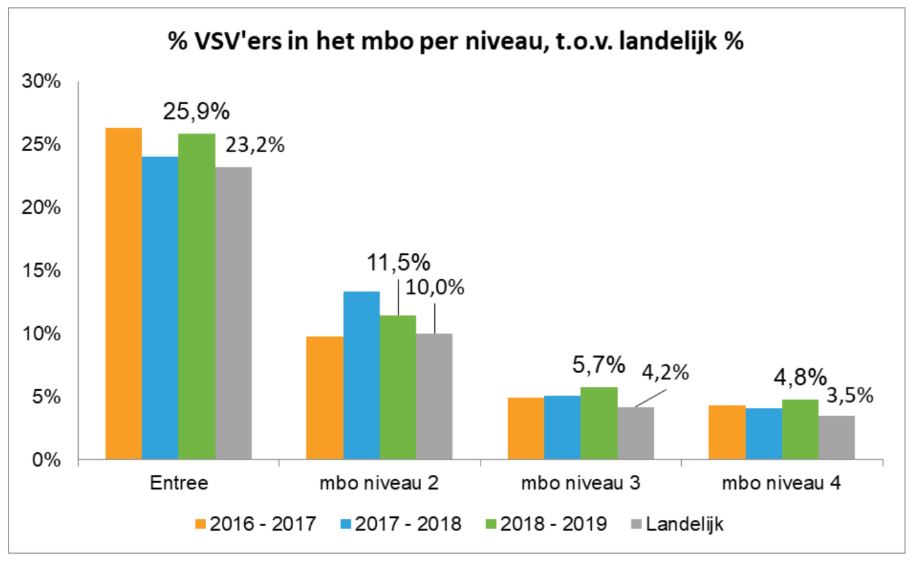 In elke Regionale Meld- en Coördinatiefunctie-regio (RMC-regio) wordt een vierjarig regionaal plan gemaakt om voortijdig schoolverlaten tegen te gaan en jongeren te begeleiden. Voor de uitvoering van dit plan stelt het ministerie van OCW middelen beschikbaar. Op dit moment werken RMC, onderwijspartners, (regio)gemeenten en andere partijen in Holland Rijnland aan het terugdringen van het aantal voortijdig schoolverlaters via het programma ‘Op naar de finish! Succesvolle aanpak 2017-2020’. Voor de periode 2021-2024 wordt een nieuw programma opgesteld. Het is belangrijk dat de aanpak van schooluitval in de komende jaren een stevige impuls krijgt omdat:het afronden van een opleiding positief is voor (de eigenwaarde van) jongeren;uit onderzoek blijkt dat jongeren zonder startkwalificatie vaker werkloos zijn, vaker een uitkering ontvangen, meer gebruik maken van zorg en vaker worden verdacht van een misdrijf dan jongeren met een startkwalificatie;uit de MKBA voortijdig schoolverlaten blijkt dat investeren in het voorkomen van voortijdig schoolverlaten meer oplevert dan dat het kost.Omdat een deel van de jongeren uit de regio tijdens gesprekken heeft aangegeven een digitaal platform te missen en de mogelijke positieve invloed van ervaringsdeskundigen op het terugdringen van schooluitval nog onderbelicht lijkt te zijn in de aanpak in deze regio, zijn beide elementen in dit raadsvoorstel opgenomen. DoelVerminderen van het aantal jongeren dat uitvalt en voortijdig het MBO verlaat, door ze de mogelijkheid te geven hun zorgen (anoniem) te delen en/of bespreken. Bijvoorbeeld via een ervaringsdeskundige belangenbehartiger: iemand die een luisterend oor biedt, tips kan geven en – desgewenst – de belangen van de jongeren kan behartigen. Jongeren willen op een laagdrempelige manier hun zorgen kunnen uiten en bespreken. Een digitaal platform waarop zij vragen kunnen stellen biedt deze mogelijkheid. Hetzelfde geldt voor de inzet van ervaringsdeskundigen op scholen. Het is volgens jongeren makkelijker om zaken te bespreken met een leeftijdgenoot die iets soortgelijks heeft meegemaakt, dan met een professional. VoorstelHet voorstel is: in een twee jaar durende pilot te toetsen welke bijdrage de inzet van ervaringsdeskundigen en een digitaal platform kunnen leveren aan het verminderen van schooluitval. Digitaal platformOp het digitale platform kunnen jongeren o.a. informatie vinden over schooluitval, voortijdig schoolverlaten en het ontdekken van talenten. Ook kunnen ze (anoniem) vragen stellen. Deze vragen kunnen worden beantwoord door ervaringsdeskundigen en/of een organisatie die gespecialiseerd is in (het voorkomen van) uitval, afhankelijk van de vraag. Verder kunnen jongeren via het platform met elkaar in contact komen. Inzet ervaringsdeskundigenDe (speciaal daarvoor opgeleide) ervaringsdeskundige belangenbehartigers kunnen een luisterend oor bieden, tips geven aan de jongeren en – desgewenst – de belangen van jongeren behartigen. Bijvoorbeeld door de verbindende schakel te zijn tussen leerling en docenten, mentoren en/of (zorg)organisaties. Jongeren die een beroep willen doen op het Krachtpunt kunnen hen op specifieke tijdstippen benaderen of eerst per app of mail een afspraak maken. De ervaringsdeskundigen zullen in ieder geval in het beginstadium van de pilot onderdeel uitmaken van het reeds lopende traject ‘Plusstudenten’. MBO-ers die moeite hebben met school of hun stage kunnen op dit moment - via het onderwijsservicecentrum - terecht bij Plusstudent op specifieke locaties van het MBO Rijnland. Hier krijgen zij praktische tips van HBO-ers, bijvoorbeeld over hoe zij beter kunnen plannen. Een deel van de MBO-ers ervaart een hoge drempel om hier gebruik van te maken. Ervaringsdeskundigen kunnen het team van het traject Plusstudent versterken met een uniek soort kennis en ervaring. De pilot als geheel vormt een aanvulling op de maatregelen die de partijen in de regio reeds treffen om schooluitval onder jongeren te verminderen. Indien het voorstel door de Raad wordt aangenomen, zal de regionale werkgroep voortijdig schoolverlaten bekijken hoe dit traject het beste kan worden ingebed in het grotere geheel. Ook zullen zij de invulling van de pilot verder concretiseren. Door jongeren benoemde aandachtspunten Om de pilot goed te laten werken, wordt van de school waar de pilot wordt gehouden en betrokken (hulp)organisaties verwacht dat zij:rekening houden met de persoonlijke omstandigheden van jongeren. Gebruik de wettelijke ruimte die er is om maatwerk te bieden en wijk – waar nodig – af van door de school vastgestelde regels. Recent onderzoek bevestigt dat het belangrijk is dat scholen (nog) meer aandacht hebben voor de persoon en omstandigheden achter de leerling om uitval tegen te gaan; enbekijken hoe zij jongeren kunnen stimuleren door het ‘belonen’ van gedrag en resultaten centraal te stellen in plaats van ‘straffen’. DoelgroepDeze pilot richt zich op de jongeren die een opleiding volgen op het MBO Rijnland en die dreigen uit te vallen of zijn uitgevallen. Jongeren zelf vinden het belangrijk dat er aandacht is voor de uitval op het MBO en dan met name op het MBO 1: “Als je uitvalt op MBO 4, kun je naar MBO 3. Als je uitvalt op MBO 3, kun je naar MBO 2. Als je uitvalt op MBO 2, kun je naar MBO 1. Maar als je uitvalt op MBO 1 is er niets meer. Waar moet je dan naartoe? Maar ook uitval op bijv. MBO 3 is erg. Je gaat daarna namelijk onder je niveau werken.”KaderEr zijn verschillende kaders van toepassing, waaronder: Artikel 2 Europees Verdrag voor de Rechten van de Mens: recht op onderwijsThuiszitterspactProgramma Leiden Kennisstad. Samenwerkingsovereenkomst 2017-2021Programma Regionale aanpak Voortijdig Schoolverlaten 2017-2020 ‘Op naar de finish!’Programmabegroting 2020-2023Programmaplan zorgaanbod jeugdhulp Leidse regio vanaf 2021OverwegingenEr zijn verschillende redenen waarom jongeren voortijdig het MBO verlaten. Uit onderzoek blijkt dat de oorzaken van schooluitval divers zijn, zoals de thuissituatie (14%), ziekte (18%), een verkeerde opleidingskeuze (21%) of problemen met docenten of praktijkopleiders (9%). Er zijn risicofactoren die de kans op schooluitval kunnen vergroten, zoals gezondheid, cognitie, schoolprestaties of woonsituatie. Hoe meer factoren (negatief) meespelen, hoe groter de kans op uitval. Het is over het algemeen een gevolg van een langdurig proces, een negatieve spiraal waarin de jongere terecht komt. Recent onderzoek bevestigt dat er bij thuiszitters veelal sprake is van ernstige thuisproblematiek en/of overbelaste ouder(s) of kindeigen (intrapsychische) problematiek. Jongeren die zelf zijn uitgevallen, geven aan dat een meer overzichtelijke sociale structuur op de opleiding en het ‘bekend zijn met elkaar’ belangrijk zijn en preventief kunnen werken. Verder wijzen leerlingen op het belang van een veilige schoolcultuur, niet wegkijken door volwassenen bij uiteenlopende problemen van of met leerlingen, een eerlijke behandeling en met name niet over-, maar vooral niet ondervraagd worden. Daarnaast vragen zij om ruimte voor maatwerk onder bijzondere of zelf extreme omstandigheden (zoals een uithuisplaatsing of gesloten opname).  MBO-scholen hebben over het algemeen stevig geïnvesteerd om de zorg voor risicostudenten te optimaliseren en zo uitval terug te dringen. Dat geldt ook voor de regio Zuid-Holland-Noord: een belangrijk onderdeel van de aanpak is een goed werkende keten die jongeren zo vroegtijdig mogelijk hulp biedt. Uit onderzoek blijkt dat een onmisbare pijler in deze aanpak ‘peer support’ is, waarbij relaties tussen de (risico)studenten onderling positief worden gestimuleerd. En hoewel het belang van peer support voor risicostudenten duidelijk is, heeft het volgens onderzoeken nog weinig aandacht gekregen in de zoektocht naar maatregelen om voortijdig schoolverlaten te voorkomen.  Eén manier waarop peer support kan worden ingevuld, is met rolmodellen. Ervaringsdeskundigen vertellen hun ervaringen. De succesvolle oplossingsstrategieën die zij hebben ontwikkeld, kunnen als voorbeeld dienen voor risicojongeren. Uit onderzoek blijkt dat dit kan leiden tot verhoging van het zelfvertrouwen bij (risico)leerlingen en toenemende motivatie om naar school te komen. Daarnaast geven studenten aan zich in elkaar te herkennen en voelen zij zich gesteund. Gezien het belang van peer support, wordt voorgesteld de inzet van ervaringsdeskundigen onderdeel te laten uitmaken van een pilot. Net als dat bij ervaringsdeskundigen in het kader van de Wmo 2015 gebeurt, is het wenselijk deze ervaringsdeskundige belangenbehartigers te trainen en ze daarmee voor te bereiden op de rol die ze in de pilot gaan vervullen. Het voorstel is de pilot uit te voeren op het MBO Rijnland, als onderdeel van het reeds lopende traject Plusstudent. Enerzijds om zoveel mogelijk aan te sluiten bij de goede structuur die reeds is opgezet door partijen. Anderzijds omdat de jaarlijkse uitval onder Leidse jongeren op het MBO Rijnland het hoogst is (zie bijlage 1). Jongeren zien een platform als een eenvoudige manier om vragen te stellen en in contact te komen met iemand die hetzelfde mee heeft gemaakt als zij. Het heeft daarbij de voorkeur meerdere ervaringsdeskundigen belangenbehartigers in te zetten zodat jongeren zelf kunnen bepalen met wie zij contact willen opnemen. (“Vergelijkbaar met het concept van Tinder”.) FinanciënDe totale kosten voor de pilot worden geraamd op €35.000,-, verspreid over de jaren 2020-2022. Bij de berekening is er van uitgegaan dat de pilot in september 2020 start. Het voorstel is deze pilot te integreren en bekostigen uit het regionale vsv-programma. Overwogen kan worden (de financiering van) deze pilot een plek te geven in het nieuwe programma voortijdig schoolverlaten voor de periode 2021-2024. Aan de betrokken partijen wordt gevraagd aan het eind van het traject met een voorstel te komen voor het vervolg, incl. financiering.Inspraak/participatieDit voorstel is afgestemd met:Diverse jongeren bij Studio Moio en Buitenkans die zijn en/of dreigden uit te vallen van school. Beleidsmedewerker onderwijs - voortijdig schoolverlaten, gemeente LeidenDe RMC-coördinator voor de regio Zuid-Holland-NoordMBO-RijnlandCoördinator PlusgroepProjectcoördinator BuitenkansDe belangrijkste opmerkingen van deze personen zijn in dit voorstel verwerkt. EvaluatieDe pilot zal twee jaar duren. Daarna vindt een evaluatie plaats, waarin wordt gekeken naar het gebruik van het platform, de inzet van de ervaringsdeskundigen en de ervaringen van betrokkenen (studenten en professionals). De mate van uitval en voortijdig schoolverlaten wordt per maand in beeld gebracht. Daarbij wordt ook in beeld gebracht of de jongeren die met een ervaringsdeskundige hebben gesproken zijn uitgevallen. Ondanks dat geen oorzakelijk verband in beeld kan worden gebracht, geven deze cijfers mogelijk wel aanknopingspunten voor het vervolg. De evaluatie bevat daarmee zowel kwantitatieve als kwalitatieve elementen. Aan de hand van de uitkomsten van de pilot wordt bekeken of verdere voortzetting en/of uitbreiding gewenst is en of ervaringsdeskundigen bijvoorbeeld breder ingezet kunnen worden. Jongeren zouden graag zien dat de ervaringsdeskundige belangenbehartigers mee kunnen denken (en liefst bepalen) hoe het er op een school aan toe gaat. Overwogen kan worden dit punt expliciet mee te nemen in de evaluatie. Bijgevoegde informatieBijlage 1 – VSV’ers per onderwijsinstellingBijlage 1 – VSV’ers per onderwijsinstellingBron: https://cijfers.duo.nl/ibi_apps/bip/portal/vsv_portalRAADSBESLUITDe Raad van de gemeente Leiden:Gezien het voorstel van het lid Van der Jagt (PvdA).BESLUIT:In te stemmen met de start van een pilot Krachtpunt voor de duur van twee jaar en daarmee;De jongeren die dreigen uit te vallen van school of zijn uitgevallen op een laagdrempelige manier te helpen en ondersteunen;Het aanbod zowel digitaal als fysiek mogelijk te maken;Bij de fysieke hulp ervaringsdeskundigen in te zetten, in aanvulling op het bestaande aanbod om voortijdig schooluitval tegen te gaan;Relevante partijen en samenwerkingsverbanden goed voor te bereiden op de pilot en te betrekken bij de uitvoering – het onderwijsservicecentrum en Plusstudent in het bijzonder.De voortgang tussentijds te bespreken met betrokken partijen, zodat eventuele veranderingen om de pilot effectiever te maken, kunnen worden doorgevoerd.De volgende indicatoren te monitoren: het aantal jongeren dat is uitgevallen van het MBO, aantal jongeren dat het platform wist te vinden, aantal jongeren dat gebruik heeft gemaakt van de chatfunctie, aantal jongeren dat vragen heeft gesteld, tevredenheid van jongeren met het ondersteuning van de ervaringsdeskundigen, tevredenheid van de professionals met de ondersteuning van de ervaringsdeskundigen, het aantal uitgevallen MBO-ers dat contact heeft gehad met een ervaringsdeskundige. Na twee jaar de pilot te evalueren.De kosten voor de pilot (€35.000,-) de komende twee jaar (2020-2022) te financieren vanuit het regionale vsv-programma. De gemeente Leiden staat garant voor het financieren van deze kosten vanuit de Leidse lokale vsv-middelen, indien de regionale Regiegroep de kosten niet wil financieren of indien in de loop van de tijd blijkt dat het regionale vsv-budget onvoldoende financiële ruimte biedt. Streefcijfers 2018-2019Streefcijfers 2018-2019Streefcijfers 2018-2019Streefcijfers 2018-2019MBO niveau 1MBO niveau 2MBO niveau 3MBO niveau 426,4%8,6%3,2%2,7%202020212022Bouwen en beheren digitaal platform€6.500,-€4.000,-€3.600,-Training twee krachtpuntwerkers€1.950,-€950,- Loonkosten (twee ervaringsdeskundigen) €1.400,-€4.200€2.800,-Begeleiding ervaringsdeskundigen€1.200,-€4.800,-€3.600,-Totale kosten€11.050€13.950€10.000Nieuwe vsv’ers naar woongemeente in de regio: Zuid-Holland-Noord Nieuwe vsv’ers naar woongemeente in de regio: Zuid-Holland-Noord Nieuwe vsv’ers naar woongemeente in de regio: Zuid-Holland-Noord Nieuwe vsv’ers naar woongemeente in de regio: Zuid-Holland-Noord Nieuwe vsv’ers naar woongemeente in de regio: Zuid-Holland-Noord Gemeente Leiden Gemeente Leiden Gemeente Leiden Gemeente Leiden Gemeente Leiden Nieuwe vsv’ers naar woongemeente in de regio: Zuid-Holland-Noord - gemeente LeidenNieuwe vsv’ers naar woongemeente in de regio: Zuid-Holland-Noord - gemeente LeidenNieuwe vsv’ers naar woongemeente in de regio: Zuid-Holland-Noord - gemeente LeidenNieuwe vsv’ers naar woongemeente in de regio: Zuid-Holland-Noord - gemeente LeidenNieuwe vsv’ers naar woongemeente in de regio: Zuid-Holland-Noord - gemeente Leidenbrinnummernaam instellingdeelnemersvsv'erspercentage vsvOnderwijssector: MBO Onderwijssector: MBO Onderwijssector: MBO Onderwijssector: MBO Onderwijssector: MBO 00GTROC Albeda College1317,69%01AALandstede100,00%01OEWellantcollege3425,88%02OVLeidse Instr Makers Sch3000,00%02PAMediacollege Amsterdam Ma15213,33%02PGHout en Meubileringscoll19315,79%02PKNimeto SGM v Mbo Kmbo1119,09%05EASTC300,00%09MRHoornbeeck College100,00%11ULEdudelta Onderwijsgroep100,00%17WHSVO1317,69%20MQROC Da Vinci College300,00%23JAGrafisch Lyceum R'dam4924,08%23KGGrafisch Lyceum Utrecht900,00%25GVAeres (v) MBO400,00%25LFRijn IJssel100,00%25LGROC Friesland College200,00%25LHROC Midden Nederland700,00%25LNmboRijnland1.05811811,15%25LPZadkine1218,33%25LRROC van Flevoland100,00%25LVSG De Rooi Pannen100,00%25LWNoorderpoort300,00%25LZROC Tilburg6233,33%25MBSumma College100,00%25PJDeltion College900,00%25PNROC Nijmegen eo100,00%25PWROC Drenthe College100,00%25PXROC Nova College4636,52%25PZROC van Amsterdam4648,70%27DVROC AVENTUS100,00%27GZROC Mondriaan229135,68%30BCSiNTLUCAS100,00%30RMStichting ROC TOP200,00%30RNMBO Utrecht200,00%Totaal MBOTotaal MBO1.6361539,35%